REPUBLIQUE DU SENEGALUn Peuple • Un But • Une Foi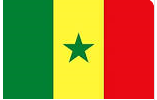 ----------------------------------Ministère de l’Elevage et des Productions Animales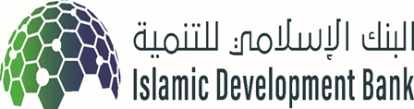 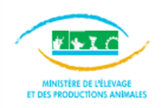 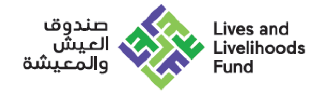 PDEPSPROGRAMME DE DEVELOPPEMENT DURABLE DES EXPLOITATIONS PASTORALES AU SAHEL (PDEPS)……………………………….SELECTION D'UNE FIRME POUR L'ORGANISATION ET LA STRUCTURATION DES CHAINES DE VALEUR, ELABORATION DES PLAN D'AFFAIRE ET FACILITATION DE L'ACCES AU CREDIT ISLAMIQUETermes de référence --------------------------------Mode de financement : Service IjaraComposante C / C.2.1 : Contract for cabinet for business skills development and facilitation to credit access)Composante B / B-4.3. Establishment of innovation platforms for the value chainsSeptembre 2020I. CONTEXTE ET JUSTIFICATION Le Programme de Développement Durable des Exploitation Pastorales au Sahel (PDEPS) émane d'une récente initiative de la Banque Islamique de Développement – (BID) et du Groupe de la Banque mondiale (BM) qui a mené à l'élaboration et à la signature du « Cadre de partenariat stratégique » entre les deux institutions. Le cadre vise à renforcer la coopération entre la Banque Islamique de Développement et la Banque mondiale pour faire face aux problèmes de développement auxquels sont confrontés les pays membres communs. L'un des domaines clés du cadre comprend la consolidation de la résilience dans la région du Sahel pour améliorer la sécurité alimentaire et la gestion des ressources naturelles des éleveurs. C'est dans ce contexte que la BID a collaboré avec la Banque mondiale pour financer le programme régional de soutien au pastoralisme au Sahel. Ainsi, en Juin 2014, au 40ème anniversaire de la BID à Djeddah, Bill Gates, co-président de la fondation Bill & Melinda Gates (Fondation Gates) et le Dr Ahmad Mohammed Ali, Président du Groupe de la BID ont annoncé qu’ils travaillent à mettre en place un fonds novateur pour combattre la pauvreté dans les pays musulmans. Ce partenariat connu sous le nom de ‘Lives and Livelihoods Fund (LLF) va pourvoir jusqu’à $2.5 milliards sur cinq ans à travers un financement compatible à la Sharia et ayant pour objectifs de sauver des vies et améliorer les moyens d’existence des populations. Ce sont les pays membre de la BID qui sont soit à faible revenu ou intermédiaire selon la classification de la banque mondiale qui sont ciblés. C’est dans ce cadre que s’inscrit le Programme de Développement Durable des Exploitations Pastorales au Sahel (PDEPS) qui a été identifié comme étant une opportunité d’un développement effectif, lequel pourra mettre des millions de personnes hors de la pauvreté et de l’insécurité alimentaire. Le financement potentiel s’élève à plus de 200 millions de dollars avec pour chaque composante nationale un budget de 30 millions de dollars américains pour une durée de 5 ans. L’objectif global du projet est de contribuer à la réduction de la pauvreté et au renforcement de la sécurité alimentaire et nutritionnelle des populations vulnérables dans les régions de Saint-Louis, Matam, Louga, Kaffrine et Tambacounda. Il s’agira ainsi d’améliorer durablement la productivité et la compétitivité des chaines de valeur lait et petits ruminants, d’accroître la valeur ajoutée des produits d’élevage et de créer des emplois en particulier pour les femmes et les jeunes.Le projet va s’exécuter autour des quatre composantes : Composante I : Développement des infrastructures pastorales et gestion des ressources naturelles ;Composante II : Amélioration des chaînes de valeur lait et petits ruminants ;Composante III : Appui au renforcement des capacités institutionnelles et organisationnelles ;Composante IV : Gestion et coordination du projet.Dans la composante II, les activités sont orientées vers le développement des chaines de valeur lait et petits ruminants. L’appui des différents acteurs tels que les producteurs, les collecteurs, les transformateurs, les distributeurs, les commerçants et les fournisseurs de service d’alimentation et santé animale, sera la base de l’appui aux bénéficiaires qui vont évoluer en micro-entrepreneurs formel dans leurs domaines respectifs. La composante III est consacrée au renforcement des capacités pour soutenir la mise en œuvre des toutes les activités des deux premières composantes. C’est dans ce cadre que le PDEPS recrutera un opérateur qui accompagnera les différents acteurs bénéficiaires à la formalisation, au développement durable de leur interprofession et à l’élaboration leurs plans d’affaire respectifs en vue de faciliter leur accès au crédit islamique.II. OBJECTIFSL’objectif général est d’accompagner les bénéficiaires et leurs organisations pour la structuration de leur business, l’utilisation de la subvention du projet et la facilitation de l’accès au crédit islamique. Il s’agira de manière spécifique de : Confirmer le ciblage du bénéficiaire et préparation de son plan d’affaire. Concernant ce point, l’opérateur se chargera aussi d’identification la part des besoins en financement du plan d’affaire qui peuvent être prises en charge jusqu’à la hauteur du montant de la subvention prévue ;Elaborer les plans d’affaires des bénéficiaires en vue de les transformer en microentreprises viables ;Élaborer le modèle de convention de financement approprié permettant de s’assurer du respect du cahier des charges pour une bonne utilisation de la subvention du projet ;Accompagner les bénéficiaires pour l’accès au financement islamique de leurs fonds de roulement. Le dossier de crédit du bénéficiaire va suivre le processus jusqu’à l’obtention du crédit pour financer son fonds roulement ;Accompagner les bénéficiaires à travers une éducation financière et le renforcement des capacités pour la gestion durable de leur microentreprise ;Assister les 90 comités de gestion des infrastructures communautaires pour la négociation des schémas de gestion des infrastructures communautaires, la signature des accords sociaux et la préparation des contrats et conventions de gestion des 90 infrastructures communautaires sont préparés et signés par les parties prenantes ;Appuyer à la mise en place et l’animation des plateformes de concertation et d’innovation dans les chaines de valeurs au niveau des 4 départements les plus en vue et promouvoir la contractualisation entre acteurs.  ;Faciliter la création de sociétés coopératives pour les regroupements de producteurs ou d’acteurs nécessaires ;Vulgariser le manuel de de gestion des subventions ou les règles d’accès à la subvention auprès des bénéficiaires ;Préparer les demandes de financement (fonds de roulement) des bénéficiaires conformément aux partenaires qui fournira le servie de financement islamique jusqu’à l’obtention de leur crédit ;Accompagner les bénéficiaires à la gestion de leur crédit islamique ;Participer aux activités de renforcement des capacités des partenairesIII. ÉTENDUE DES SERVICESLe mandat assigné au bureau porte sur deux phases : une première phase consistant à faire connaissance du milieu et un cadrage de la mission et des cibles. La deuxième phase sera réservée aux activités d’appui et d’accompagnement. Phase 1 : connaissance du milieu, cadrage de la mission et des cibles (familiarisation) Durant cette phase, le consultant sera appelé à s’installer sur le terrain selon les sites retenus et inventorier les cibles selon les livrables attendus. Une mission de partage du rapport d’orientation méthodologique : lors de cette mission, le consultant va s’assurer de l’appropriation de sa démarche par les leaders des organisations pastorales et de l’adéquation du chronogramme au calendrier saisonnier des éleveurs bénéficiaires. Après la consultation des bénéficiaires, un plan de mise en œuvre sera revu voir réajuste dans la limites des ressources prévues dans le contrat et les conditions d’exécution du contrat. Il va ainsi fournir un rapport de démarrage confirmant son plan de travail avec des ajustements liés aux spécificités du milieu. Le cadrage pourrait aussi comprendre la participation à la sélection et à l’identification des bénéficiaires si le processus ne sera pas encore achevé. Phase 2 : mise en œuvre des activités d’appui et d’accompagnementAprès la première phase, celle-ci consistera à la mise en œuvre effective des activités de la mission. Le consultant s’assurera à une adhésion massive des parties prenantes (bénéficiaires, autorités administratives, collectivités territoriales, services techniques et ONG locales partenaires du projet).Ainsi le consultant mettra en œuvre le plan de travail opérationnel qu’il avait proposé et réajusté après avoir consulté les acteurs durant la première phase. Après la signature de la mission, l’opérateur aura déjà trouvé que certaines activités ont démarré en collaboration avec les agences d’exécution. Ainsi, il va participer à l’achèvement du ciblage et prendre contact avec les parties prenantes en vue de garantir la continuité du processus participatif. Tout au long de ce processus d’ingénierie sociale, le prestataire à l’obligation de s’assurer de l’adhésion des bénéficiaires et de l’obtention d’accords sociaux gages de la durabilité et de l’efficacité des interventions du projet. Complexité de la missionLa mission consiste à mettre en place une bonne orientation méthodologique et opérationnelle permettant de travailler avec les  deux types de cibles à savoir les activités communautaires et les activités privées. Les activités communautaires sont structurées autours des infrastructures et aménagement mis en place par le projet. Leurs objectifs de gestion sont essentiellement axés sur la gestion durable de ces infrastructures et équipement partagés par la communauté. Les privés constituent la cible de 400 unités d’exploitations avec les profils divers (producteurs de moutons de Tabaski et de lait, collecteurs et transformateurs de lait, entrepreneurs fourragers, services privés de santé animale, etc.) qui bénéficieront de la subvention du projet pour leurs investissements. Elles seront accompagnées pour l’accès au crédit islamique pour leur fond de roulement. Ils devront, s’ils existent déjà, être accompagnés pour la mise à niveau et le développement vers un statut de Petites et Moyennes entreprises viables et autonomes capables de faire face à toute sorte de concurrence nationale et internationale. A termes, ils attireront les banques et institutions de micro financement islamique. Ils serviront aussi, à travers la collecte régulière des données sur leurs comptes d’exploitation respectifs, à la description voir la perfection des business modèles pour les nouvelles opportunités d’affaires.Compte tenu de la nouvelle expérience des entrepreneurs pour les facilités d’accès au crédit, le consultant aura en charge de satisfaire les observations de l’institution de crédit islamique partenaire qui empêchent le financement des plans d’affairesLe projet PDEPS interviendra dans cinq régions relevant de trois zones agro-écologiques que sont : (i) la Zone Sylvo-Pastorale (ZSP) avec les régions de Saint Louis, de Matam et de Louga ; (ii) le Bassin arachidier couvrant la région de Kaffrine et (iii) le Sénégal Oriental avec la région de Tambacounda. La zone d’intervention comprend donc ces cinq régions (14 départements dont les 8 déjà ciblés par le PRAPS) et s’étend sur près de 40% du territoire national avec une population d’environ 2 200 000 habitants. Sa structure montre une forte proportion de jeunes de moins de 15 ans (42%) et une quasi-égalité des proportions hommes/femmes. Les effectifs animaux de la zone ont été estimés en 2013 à 1 231 124 bovins, 3 132 995 ovins et 2 709 253 caprins (CEP/ MEPA, juin 2014). En vue de consolider les acquis du PDESOC financé par la BID mais clôturé, le PDEPS étendra sa zone d’intervention dans certaines localités couvertes par le PDESOC dans la région de Tambacounda (départements de Tambacounda et Goudiry).Les principaux bénéficiaires du projet seront des pasteurs et agro-pasteurs, dont le nombre total est estimé à 230 000, mais également les autres acteurs des chaînes de valeur lait local et petits ruminants (fournisseurs d’intrants, prestataires de services, collecteurs, transformateurs, commerçants, consommateurs, etc.). De manière indirecte, le projet aura un impact sur l’ensemble des ménages de la zone du fait des effets induits et de la collaboration avec d’autres projets présents dans la zone (PRAPS, PADAER, PAFA-Extension, PASA/LouMaKaf, etc.).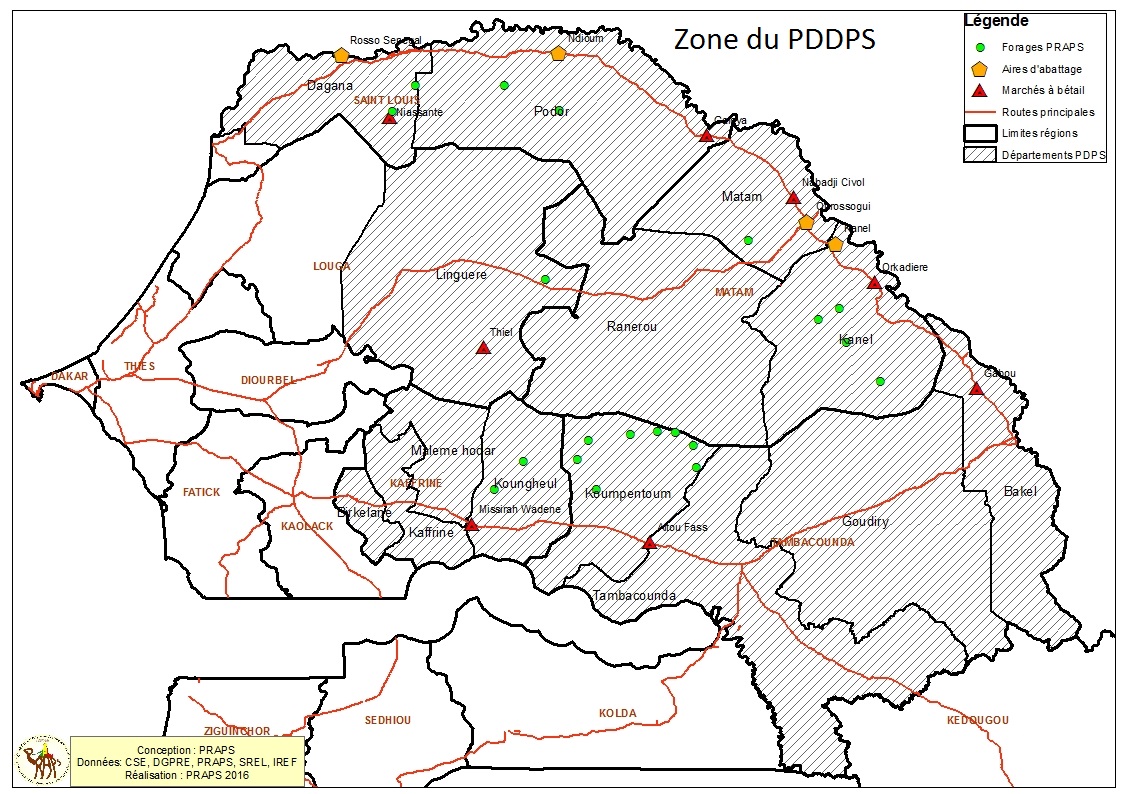 Carte de la zone d’intervention du PDEPS (avec les infrastructures déjà prévues par le PRAPS)Bureau de représentation au niveau de Tambacounda et Linguère : pour les besoins de proximité avec les acteurs, le consultant devrait s’installer sur le terrain avec deux bureaux de représentation à Linguère et à Tambacounda. IV. RESULTATS ATTENDUS Au terme de la mission du consultant, les résultats attendus sont les suivants : Le rapport de démarrage de la mission est élaboré, partagé et validé par l’opérateur et l’UGP ;Les erreurs d’inclusion et d’exclusion des bénéficiaires ciblées sont corrigées ;400 plans d’affaire sont élaborés avec les dossiers de demande de financement islamique notamment pour le fonds de roulement ; Les 400 unités d’exploitation (entrepreneurs) ciblées par le projet sont accompagnées jusqu’à l’obtention du financement et la gestion effective ;Les 400 unités d’exploitation (entrepreneurs) ciblées par le projet sont formées en gestion des administrative et financière, gestion du crédit islamique et bénéficient d’une éducation financière (encadrés par le techniciens spécialisés en éducation financière avec le package complet) ;Les 400 unités d’exploitation (entrepreneurs) ciblées par le projet sont formées en gestion des organisations, gestion financière, gestion du crédit et bénéficient d’une éducation financière Les schémas de gestion des infrastructures communautaires sont négociés avec l’ensemble des parties prenantes jusqu’à l’aboutissement des accords sociaux signés par les acteurs.Les contrats et conventions de gestion des 90 infrastructures communautaires sont préparés et signés par les parties prenantes ;Les 90 comités de gestion des infrastructures communautaires (forages, marchés à bétail, parcs à vaccination, etc.) sont formés en gestion des organisations, gestion financière avec la mise à disposition des outils de gestion (registre, fiches, etc.) ;Les 30 unités pastorales sont formés en gestion des organisations, gestion financière avec la mise à disposition des outils de gestion (registre, fiches, etc.) ;Les bénéficiaires sont accompagnés à travers une éducation financière et le renforcement des capacités pour la gestion durable de leur microentreprise ;Les bénéficiaires sont accompagnés dans l’utilisation du crédit pour faciliter le remboursement à travers le renforcement des capacités techniques, financières et managériales des bénéficiaires. A cet effet, un processus intense d’éducation financière sera conduit par le consultant pour tous les bénéficiaires de crédit ; Des sociétés coopératives sont créées pour le renforcement du dialogue et de la coopération des producteurs avec les fournisseurs et prestataires de services techniques et financiers ;Les chaînes de valeur lait et petits ruminants sont bien structurées et fonctionnelles à travers la mise en place de plateformes d’innovation. La concertation des acteurs des chaines de valeur est effective allant jusqu’à la contractualisation et l’incorporation d’une innovation par an par chaine de valeur qui va conditionner le paiement de 20% de reliquat annuel ce livrable ; Les règles d’accès à la subvention sont connues par les bénéficiaires et respectées jusqu’à leur autonomie totale ;Des rapports d’avancement trimestriels, semestriels et annuels sont fournis par l’opérateur prestataire.V. LES LIVRABLES Les différentes prestations du cabinet seront calées sur les livrables suivants :Un rapport consacré à la revue documentaire relative aux études antérieures sur chaines de valeurs et le processus national de mise en place des interprofessions lait et bétail viande (petits ruminants pour le PDEPS) ;Notes de compréhension de la missionRapport de démarragePlanning des activitésManuel de gestion des subventionsRapport sur les modèles d’exploitation de toutes les activités identifiées dans les différentes chaines valeurs ciblées ;La production de 400 plans d’affaires pour les unités d’exploitations ciblées par le projet et préparer leurs demande de financement conformément aux partenaires qui fourniront le servie de financement islamique jusqu’à l’obtention de leur crédit. La satisfaction des observations sur les dossiers soumis sera à la charge de l’opérateur chaine de valeur ;Rapport mensuel d’activité et financier ;Le rapport de démarrage de la mission est élaboré, partagé et validé par l’opérateur et l’UGP ;Les erreurs d’inclusion et d’exclusion des bénéficiaires ciblées sont corrigées ;400 plans d’affaire sont élaborés avec les dossiers de demande de financement islamique notamment pour le fonds de roulement ; Les 400 unités d’exploitation (entrepreneurs) ciblées par le projet sont accompagnées jusqu’à l’obtention du financement et la gestion effective ;Les 400 unités d’exploitation (entrepreneurs) ciblées par le projet sont formées en gestion des administrative et financière, gestion du crédit islamique et bénéficient d’une éducation financière (encadrés par le techniciens spécialisés en éducation financière avec le package complet) ;Les 400 unités d’exploitation (entrepreneurs) ciblées par le projet sont formées en gestion des organisations, gestion financière, gestion du crédit et bénéficient d’une éducation financière Les schémas de gestion des infrastructures communautaires sont négociés avec l’ensemble des parties prenantes jusqu’à l’aboutissement des accords sociaux signés par les acteurs.Les contrats et conventions de gestion des 90 infrastructures communautaires sont préparés et signés par les parties prenantes ;Les 90 comités de gestion des infrastructures communautaires (forages, marchés à bétail, parcs à vaccination, etc.) sont formés en gestion des organisations, gestion financière avec la mise à disposition des outils de gestion (registre, fiches, etc.) ;Les 30 unités pastorales sont formés en gestion des organisations, gestion financière avec la mise à disposition des outils de gestion (registre, fiches, etc.) ;Les bénéficiaires sont accompagnés à travers une éducation financière et le renforcement des capacités pour la gestion durable de leur microentreprise ;Les bénéficiaires sont accompagnés dans l’utilisation du crédit pour faciliter le remboursement à travers le renforcement des capacités techniques, financières et managériales des bénéficiaires. A cet effet, un processus intense d’éducation financière sera conduit par le consultant pour tous les bénéficiaires de crédit ; Les chaînes de valeur lait et petits ruminants sont bien structurées et fonctionnelles. La concertation des acteurs des chaines de valeur est effective allant jusqu’à la contractualisation et l’incorporation d’une innovation par an par chaine de valeur qui va conditionner le paiement de 20% de reliquat annuel ce livrable ; Les règles d’accès à la subvention sont connues par les bénéficiaires et respectées jusqu’à leur autonomie totale ;Des rapports d’avancement trimestriels, semestriels et annuels sont fournis par l’opérateur prestataire.VI. DUREE DES PRESTATIONSLa durée prévisionnelle de la prestation est calée sur la durée du projet qui prendra fin en août 2022 avec une possibilité de prolongation en rapport avec la durée prévue du projet. La mobilisation du personnel dépendra des postes d’affectation dans la mission et des quantités dédiées à chaque tâche. VII. PERSONNEL ET MOYENS MATERIELS Le projet mettra à la disposition du consultant un effectif de 20 animateurs qui sont chargés de la facilitation à la base pour toutes les activités du projet y compris celles relatives à cette mission. Le personnel du Ministère de l’Elevage et des Productions Animales (Chef de service régional, chef de service départemental, chef de poste) supervisera la mission sur le terrain en rapport avec les chefs d’antenne. Concernant les moyens matériels, le projet mettra à la disposition du consultant un véhicule Pick-Up de type 4x4 en veillant à son utilisation stricte pour les besoins de la mission. Le personnel du consultant Le personnel suivant sera mis à la disposition de l’UCP selon le temps affecté dans les périodes indiquées dans le plan d’exécution qui sera convenu et annexé au contrat. Ils travailleront en étroite collaboration avec le spécialiste Chaîne de valeur et le spécialiste finance islamique du PDEPS et en cas de besoin avec les autres membres du staff technique et administratif ainsi que les autres partenaires du projet établis dans les zones d’intervention.Un agroéconomiste (chef de mission) Il aura responsabilités de conduire la mission avec les tâches suivantes : La coordination de la mission ; Le diagnostic socio-économique des différents maillons des chaînes de valeur lait et petits ruminants pour identifier les opportunités, les contraintes à lever et les besoins en renforcements de capacités et en organisation des acteurs des chaînes de valeur lait et petits ruminants ;La proposition de plan de travail stratégique et opérationnel sur la durée du projet ; La cartographie des acteurs des différents maillons des chaînes de valeur lait et petits ruminants ; La structuration et la professionnalisation des acteurs des chaînes de valeur lait et petits ruminants ;Le développement de modèles de production et d’outils de gestion pour les différents acteurs des chaînes de valeur lait et petits ruminants en vue d’un développement durable de ces chaînes de valeur ;L’appui à l’accès au marché, à la normalisation et à la promotion des produits sur le marché local, national voire international ;L’élaboration de plans d’affaire et l’accompagnement des acteurs pour la facilitation de l’accès à la finance islamique et de la collaboration entre les différents acteurs ;Le suivi-évaluation en collaboration avec le spécialiste suivi-évaluation du projet pour apprécier les performances réalisées au niveau des chaînes de valeur lait et petits ruminants ;  La proposition de stratégie de durabilité des acquis qui seront obtenus par les acteurs et les modalités de mise en œuvre ;L’appui à l’acquisition de connaissance et de savoir par les acteurs, la capitalisation des connaissances et le transfert de compétences aux acteurs des chaînes de valeur lait et petits ruminants ; L’élaboration des différents livrables ;La mise en œuvre de toute autres tâches connexes reliées aux chaînes de valeur et au bon fonctionnement du projet sur demande de l’UCP du PDEPS. Profil : Etre titulaire d’un diplôme d’agroéconomiste délivré par une institution universitaire ou une école reconnue, une spécialisation en chaîne de valeur serait un plus ;Justifier de 10 années d’expérience incluant une participation à des exercices similaires surtout dans le domaine de l’élevage et à l’appui au développement organisationnel et l’accompagnement des organisations pastorales ;Avoir une bonne connaissance des opportunités et des enjeux du secteur agro-sylvo-pastoral ;Avoir de bonnes connaissances de l’approche accès aux marchés, commercialisation et promotion des produits agricoles surtout dans le domaine de l’élevage ; Avoir une bonne expérience en matière d’accompagnement des organisations pastorales Avoir de bonnes connaissances de l’approche genre, l’expérience de travail avec des groupes des femmes rurales et de jeunes sera considérée comme un grand atout ;Avoir une bonne connaissance de la zone d’intervention du projet et du système pastoral ;Être Apte à travailler en équipe, avec les organisations pastorales et avec une multiplicité de partenaire et pour les déplacements dans la zone d’intervention du projet ;Avoir bonne maîtrise des outils MS Office, de l’internet et de la messagerie électronique ;Disposer d’excellentes capacités de communication orale et de rédaction ;Avoir le sens de l’organisation et de l’anticipation ;Candidatures féminines encouragées.L’expérience dans un projet sur financement de la Banque Islamique de Développement est un atout majeur.Un spécialiste en agrobusiness et chaîne de valeur Sous la tutelle directe du chef de mission, il aura pour tâches et responsabilités de : Garantir la bonne méthodologie pour les interventions relatives aux chaines de valeurs ;Assurer la coordination technique des activités au niveau des deux chaînes de valeur lait et petits ruminants ;Assister le chef de mission dans la conduite des études et l’élaboration et la mise en œuvre du plan stratégique et opérationnel, des modèles d’intervention des différents acteurs, l’accompagnement et la professionnalisation des acteurs des chaînes de valeur lait et petits ruminants ;Exploiter toutes les études qui interfèrent avec les chaines de valeur et utiliser les connaissances capitalisées pour l’amélioration de l’intervention ;Assister le chef de mission dans l’analyse des chaînes de valeur ; Préparer les rapports d’activités mensuels, trimestriels et annuels concernant les réalisations prévues et leur état d’avancement;Assurer la collecte des données pertinentes aux indicateurs de performance en matière de suivi et évaluation relatifs aux chaînes de valeur ;Identifier tout ajustement requis à la stratégie d’intervention afin d’augmenter l’impact du projet en termes d’amélioration des performances et de l’autonomie des bénéficiaires ;Appuyer l’identification des besoins en renforcement de capacités des acteurs pour chaque chaîne de valeur appuyée ;Effectuer sur demande de sa hiérarchie, toutes autres tâches connexes reliées à ses compétences et au bon déroulement du projet. Profil : Etre titulaire d’un diplôme d’études supérieures (Bac + 5 ans) en Agronomie ou Agroéconomie ou toute autre discipline en lien avec les objectifs du projet ;Justifier d’une expérience professionnelle d’au moins 5 ans dans le domaine du développement des chaînes de valeur, les chaînes de valeur pastorales serait un plus ;Disposer d’expérience avérée dans la conception et le suivi-évaluation des projets de développement rural en général et d’élevage en particulier ;Avoir une bonne connaissance des activités commerciales autour de l’élevage en général et en particulier celui des petits ruminants et du lait ; Avoir des aptitudes en négociation ;Avoir des connaissances en matière de logiciels de statistiques (SPSS, Stata, etc.), MS Office, d’utilisation des technologies de l’information, des télécommunications, de l’internet ou des systèmes d’information géographique GPS appliqués au secteur agricole ; Connaitre la zone d’intervention du projet et de la structuration des organisations pastorales ;Avoir d’excellentes capacités de communication orale et de rédaction ;Avoir au moins 3 références relatives à l’analyse des chaînes de valeurs dont une chaîne de valeur dans le secteur de l’élevage ;Être apte à travailler en équipe, avec les organisations pastorales et avec une multiplicité de partenaire et pour les déplacements sur la zone d’intervention du projet ;Avoir travaillé dans une mission similaire avec au moins 30 plans d’affaire élaborés ;Avoir le sens de l’organisation et de l’anticipation ;Candidatures féminines encouragées.  L’expérience dans un projet sur financement de la Banque Islamique de Développement est un atout majeur.Un spécialiste en finance islamique   Sous la tutelle directe du chef de mission, il aura pour tâches et responsabilités de : Conduire le ciblage des bénéficiaires du crédit islamique ;Définir en collaboration avec le spécialiste finance islamique du PDEPS et le point focal du projet au niveau du Fonds d'appui à la stabilisation (FONSTAB) du ministère de l’élevage et des productions animales les conditions de partenariat avec la BA (banque agricole) et éventuellement des institutions de microcrédit associées ;Participer à l’élaboration et à la mise à jour du manuel de gestion des subventions des bénéficiaires du PDEPS ;Participer ou conduire le renforcement de capacités sur la finance islamique et en éducation financières ;Accompagner les bénéficiaires dans le processus de demande et de remboursement du crédit islamique ;Elaborer les dossiers de demande de financement des bénéficiairesParticiper aux différentes rencontres avec la BA (banque agricole) et éventuellement des institutions de microcrédit associées Participer à l’élaboration de la conduite des études et la mise en œuvre du plan stratégique et opérationnel, des modèles d’intervention des différents acteurs, l’accompagnement et la professionnalisation des acteurs des chaînes de valeur lait et petits ruminants ;Assister le chef de mission dans l’analyse des chaînes de valeur ; Participer à l’élaboration des différents livrables ;Être apte à travailler en équipe, avec les organisations pastorales et avec une multiplicité de partenaire et pour les déplacements sur la zone d’intervention du projet ;Effectuer sur demande de sa hiérarchie, toutes autres tâches connexes reliées à ses compétences et au bon déroulement du projet. Profil :Etre titulaire d’un diplôme minimum BAC+ 4 dans les domaines suivants : économie, finance, comptabilité, agroéconomie ou autre discipline en lien avec les objectifs du projet en matière d’accès au financement islamique ;Le diplôme en finance islamique serait un atoutAvoir une formation complémentaire en finance islamique ; Avoir une expérience avérée d’au moins 5 ans dans une institution de micro-crédit ;Expérience en élaboration de plan d’affaire et d’accompagnement des bénéficiaires de la phase de demande de crédit et de remboursement en général et en particulier dans le domaine de l’élevage ;Avoir une expérience pertinente en matière d’éducation financière Avoir des connaissances en MS Office, en logiciels de statistiques (SPSS, STATA, etc.) en logiciels de gestion de bases de données ;Connaitre la zone d’intervention du projet et la structuration des organisations pastorales ;Avoir bonne capacité de communication, écrite et orale en français ;Être apte à travailler en équipe, avec les organisations pastorales et avec une multiplicité de partenaires et pour les déplacements sur la zone d’intervention du projet ;Avoir travaillé dans une mission similaire ;Avoir le sens de l’organisation et de l’anticipation ;Candidatures féminines encouragées.L’expérience dans un projet sur financement de la Banque Islamique de Développement est un atout majeur.Un spécialiste en productions animales   Sous la tutelle directe du chef de mission, il aura pour tâches et responsabilités de : Mettre en œuvre les activités de production animales confié au consultant ;Assister les formateurs (services techniques du MEPA) l’utilisation des manuels de formation révisé ; Garantir les études techniques dans les plans d’affaire ;Collaborer de manière étroite avec l’agroéconomiste pour l’élaboration des modèles d’exploitation et s’assurer que les nouveaux modèles sont élaborés sur la base de données collectées au sein des exploitations avec des méthodes scientifiques rigoureuses avec leur évaluation économique ;Participer, au besoin (sur invitation du comité de crédit), à l’interprétation des dossiers auprès du comité de crédit chargé d’examiner les demandes de financement avant leur transfert vers l’institution de crédit islamique ;Animer des sessions de formation en techniques de productions animales notamment la conduite des exploitations laitières et production massive de petits ruminants en particulier les moutons de Tabaski ;Participer à l’élaboration de la conduite des études et la mise en œuvre du plan stratégique et opérationnel, des modèles d’intervention des différents acteurs, l’accompagnement et la professionnalisation des acteurs des chaînes de valeur lait et petits ruminants ;Assister le chef de mission dans toutes les taches de production animales ; Participer à l’élaboration des différents livrables ;Être apte à travailler en équipe, avec les organisations pastorales et avec une multiplicité de partenaire et pour les déplacements sur la zone d’intervention du projet ;Effectuer sur demande de sa hiérarchie, toutes autres tâches connexes reliées à ses compétences et au bon déroulement du projet. Profil :Etre titulaire d’un diplôme d’ingénieur agronome spécialisé en production animales ou vétérinaire ;Avoir une bonne connaissance des techniques de productions animales ;Avoir une connaissance spécifiques à la conduite spécifique des productions laitières et l’élevage de petits ruminants ;Avoir une expérience (ou formation) confirmée en renforcement des capacités, en facilitation de l’accès au  marché, entrepreneuriat et accompagnement d’acteurs dans le développement des chaînes de valeur, une expérience dans les chaînes de valeur lait et petits ruminants seraient un atout majeur ;Maitriser de MS Office (surtout Word et Excel) et d’outils de collecte et de suivi (collecte électronique, questionnaires, guides d’entretien, grilles d’évaluation, fiches) ;Avoir la capacité de conduire une moto et une aptitude physique pour des déplacements fréquents dans sa zone d’affectation ;Aptitude à travailler en équipe, avec les organisations pastorales à la base et avec une multiplicité de partenaire ;Parler une langue locale de la zone du projet (wolof, pulaar, mandingue, etc.) est un atout majeur ;L’expérience dans un projet sur financement de la Banque Islamique de Développement est un atout. Deux techniciens spécialisés : Compte tenu des taches de routines en ce qui concerne l’élaboration des plans d’affaire et l’intensité des activités d’éducation financière et d’accompagnement des bénéficiaires, deux animateurs spécialisés sont demandés en assistance au spécialiste en agrobusiness et celui de finance islamique. Sous la tutelle directe du spécialiste en agrobusiness et chaîne de valeur, le technicien spécialisé en élaboration de plan d’affaire aura pour tâches et responsabilités de : Accompagner la mise en œuvre du plan d’action stratégique et opérationnel relatif aux chaînes de valeur ;Assurer la collecte des informations nécessaires pour établir les données de base et de suivi-évaluation du projet pour les différents maillons des chaînes de valeur, l’élaboration des plans d’affaire, du manuel de gestion des subventions, des différents livrables et autres besoins en information jugés pertinents ;Assister aux débriefings ou restitutions avec le staff du bureau d’ingénieur conseil et éventuellement les staffs du projet, des partenaires et des autres parties prenantes pour valider les résultats issus du traitement des données collectées ; Assurer un encadrement de proximité et un accompagnement des bénéficiaires ; Conduire les activités d’information, de sensibilisation, d’éducation et de communication envers les bénéficiaires du projet et les autres parties prenantes au besoin ;Préparer et faciliter dans sa zone d’affectation, l’organisation et la mobilisation des bénéficiaires et des autres parties prenantes lors des missions de suivi ou de supervision ou lors des formations ou renforcements de capacités etc. ;  Travailler en synergie avec les animateurs du PDEPS ;D’effectuer sur demande de sa hiérarchie, toutes autres tâches connexes reliées à ses compétences et au bon déroulement du projet.  Profil :Etre titulaire d’un diplôme d’ingénieur des travaux en élevage et économie rurale ou planification ;Avoir une bonne connaissance des techniques d’animation ;Avoir une expérience (ou formation) confirmée en renforcement des capacités, en facilitation de l’accès au  marché, entrepreneuriat et accompagnement d’acteurs dans le développement des chaînes de valeur, une expérience dans les chaînes de valeur lait et petits ruminants seraient un atout majeur ;Maitriser de MS Office (surtout Word et Excel) et les outils de collecte et de suivi (collecte électronique, questionnaires, guides d’entretien, grilles d’évaluation, fiches) ;Avoir la capacité de conduire une moto et une aptitude physique pour des déplacements fréquents dans sa zone d’affectation ;Être apte à travailler en équipe, avec les organisations pastorales à la base et avec une multiplicité de partenaire ;Parler une langue locale de la zone du projet (wolof, pulaar, mandingue, etc.) est un atout majeur ;L’expérience dans un projet sur financement de la Banque Islamique de Développement est un atout. Sous la tutelle directe du spécialiste finance islamique de la firme, le technicien spécialisé en éducation financière aura pour tâches et responsabilités de : Accompagner la mise en œuvre du plan d’action stratégique et opérationnel relatif aux chaînes de valeur ;Améliorent leur connaissance des produits, concepts et risques financiers Acquérir au moyen d’une information, d’un enseignement ou d’un conseil objectif, les compétences et la confiance nécessaires pour ; devenir plus sensibles aux risques et opportunités en matière financière ;faire des choix raisonnés, en toute connaissance de cause ;savoir où trouver une assistance financière ;prendre d’autres initiatives efficaces pour améliorer leur bien-être financier. Faire comprendre le modèle d’exploitation et les produits et services financiers appropriés se basant sur des réalités socio-économiques au niveau des localités des bénéficiaires ;Assister les bénéficiaires à la gestion de leur crédit islamique à travers des formations et des outils accessibles mis à leur disposition ;Vieller à l’adéquation entre le crédit octroyé et les activités financées pour les bénéficiairesAssurer la collecte des informations nécessaires pour établir les données de base et de suivi-évaluation du projet pour les différents maillons des chaînes de valeur, l’élaboration des plans d’affaire, du manuel de gestion des subventions, des différents livrables et autres besoins en information jugés pertinents ;Assurer un encadrement de proximité et un accompagnement des bénéficiaires ; Conduire les activités d’information, de sensibilisation, d’éducation et de communication envers les bénéficiaires du projet et les autres parties prenantes au besoin ;Préparer et faciliter dans sa zone d’affectation, l’organisation et la mobilisation des bénéficiaires et des autres parties prenantes lors des missions de suivi ou de supervision ou lors des formations ou renforcements de capacités etc. ;  Travailler en synergie avec les animateurs du PDEPS ;D’effectuer sur demande de sa hiérarchie, toutes autres tâches connexes reliées à ses compétences et au bon déroulement du projet.  Profil :Etre titulaire d’un diplôme d’ingénieur des travaux en élevage et économie rurale ou planification ;Avoir une bonne connaissance des techniques d’animation ;Avoir une expérience (ou formation) confirmée en renforcement des capacités, en facilitation de l’accès au  marché, entrepreneuriat et accompagnement d’acteurs dans le développement des chaînes de valeur, une expérience dans les chaînes de valeur lait et petits ruminants seraient un atout majeur ;Maitriser de MS Office (surtout Word et Excel) et d’outils de collecte et de suivi (collecte électronique, questionnaires, guides d’entretien, grilles d’évaluation, fiches) ;Avoir la capacité de conduire une moto et une aptitude physique pour des déplacements fréquents dans sa zone d’affectation ;Etre apte à travailler en équipe, avec les organisations pastorales à la base et avec une multiplicité de partenaire ;Parler une langue locale de la zone du projet (pulaar, mandingue, wolof, etc.) est un atout majeur.L’expérience dans un projet sur financement de la Banque Islamique de Développement est un atout majeur. Moyens matériel du consultant Concernant les moyens matériels, le projet mettra à la disposition du consultant un véhicule Pick-Up de type 4x4 et un chauffeur en veillant à son utilisation stricte pour les besoins de la mission. Le consultant devra aussi avoir le type de matériel suivant :Des véhicules ;Matériel de bureau ;Matériel informatique ;Le consultant s'engagera dans son Offre à la mise en place de moyens logistiques adaptés aux conditions de travail.VIII. DÉPÔT DES DOSSIERS DE CANDIDATURELes dossiers de candidature seront déposés sous  pli fermé au Secrétariat de l’unité de Coordination du Programme de Développement Durable des Exploitations Pastorales au Sahel (PDEPS) - Sphères ministérielles de Diamniadio, Bâtiment C, 6ème étage, Dakar avec la mention « CANDIDATURE AU RECRUTEMENT D’UN OPERATEUR POUR LE DEVELOPPEMENT DES CHAINES DE VALEUR ET LA FACILITATION A DE L’ACCES AU FINANCEMENT ISLAMIQUE DU PDEPS» La date de clôture est fixée au  ………………………………..  Le coordonnateur national